Об установлении стоимости однойпутевки в Детский лагерь «Лесная сказка»(структурное подразделение МКУ ДО «ЦРТДЮ»),размера родительской платы за путевкуи размера частичной оплаты стоимости питания в лагерях дневного пребывания в 2021 годуВ связи с открытием летнего оздоровительного сезона в 2020 году, в соответствии со статьей 17 Федерального закона от 06.10.2003 г. №131-ФЗ «Об общих принципах организации местного самоуправления в Российской Федерации», руководствуясь Уставом Пластовского муниципального района, администрация Пластовского муниципального районаПОСТАНОВЛЯЕТ: 1. Установить на 2021 год стоимость одной путевки в Детский лагерь «Лесная сказка» (структурное подразделение МКУ ДО «ЦРТДЮ») (далее ДЛ «Лесная сказка») в сумме 17 000,00 рублей, согласно расчету стоимости путевки (прилагается).2. Установить размер родительской платы на приобретение одной путевки для детей Пластовского муниципального района, отдыхающих в ДЛ «Лесная сказка» в сумме 2 500,00 рублей за смену.3. Установить на 2021 год размер частичной оплаты стоимости питания для детей, пребывающих в лагерях дневного пребывания при общеобразовательных организациях Пластовского муниципального района в сумме 500,00 рублей на одного ребенка за смену.4. Настоящее постановление разместить на официальном сайте администрации Пластовского муниципального района в сети «Интернет».5. Организацию выполнения настоящего постановления возложить на заместителя главы Пластовского муниципального района по социальным вопросам Бычкова А.Б.Глава Пластовскогомуниципального района                                                                 А.Н. Пестряков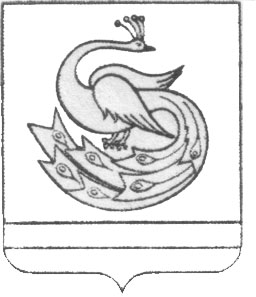 